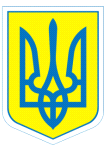 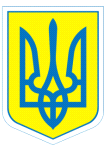 НАКАЗ15.12.2017					м.Харків					№ 276Про виплату
грошової преміїВідповідно до постанови Кабінету Міністрів України від 30 серпня
2002 року № 1298 «Про оплату праці працівників на основі Єдиної тарифної сітки розрядів і коефіцієнтів з оплати праці працівників установ, закладів та організацій окремих галузей бюджетної сфери», за підсумками роботи протягом 2017 фінансового року, керуючись Положенням про преміювання та  матеріальне заохочення працівників Комунального закладу «Спеціальний навчально-виховний комплекс І-ІІ ступенів № 2» Харківської обласної ради  від 25.01.2014 року  та змінами до Положення про преміювання та  матеріальне заохочення працівників Комунального закладу «Спеціальний навчально-виховний комплекс І-ІІ ступенів № 2» Харківської обласної ради   від 28.12.2015 року, рішення профкому (протокол від 15.12.2017 № ____) НАКАЗУЮ:1.Виплатити премію працівникам шкільного підрозділу навчального закладу за рахунок економії  фонду заробітної плати за згодою з профспілковим комітетом навчального закладу  1.1. Заступникам директора з навчально-виховної роботи, виховної роботи – за чітку організацію навчально-виховного процесу, методичної, виховної роботи у закладі, своєчасне і якісне виконання службових доручень керівника1.2. Педагогічним працівникам – створення належних умов для соціально-психологічної реабілітації учнів, їх соціальної  та трудової адаптації, результативність у роботі по формуванню в учнів моральних якостей, навичок культури поведінки, відповідального ставлення до навчання та праці, профілактику відхилень у поведінці, позбавленню шкідливих навичок учнів2. Головному бухгалтеру Путєвській В.В. провести виплату у відповідності до чинного законодавства.3. Контроль за виконанням наказу залишаю за собою.  Директор					Л.О.МельніковаЗ наказом ознайомлені:№ з/пПрізвище,ім’я, по батьковіПосадаТабельний номерСума грн.Данильченко Тетяна Анатоліївназаступник директора з навчально-виховної роботи19545022.00Коваленко Ганна Іванівназаступник директора з виховної роботи16595022.00№ з/пПрізвище,ім’я, по батьковіПосадаТабельний номерСума грн.Бондаренко Людмила ОлександрівнаВчитель математики16045420.00Сиромятнікова Людмила АрнольдівнаВчитель фізики20244540.00Оборіна Марина ІванівнаВчитель української мови 19264840.00Сальтевська Тетяна ВолодимирівнаВчитель української мови 20203940.00Стойко Лідія АндріївнаВчитель української мови 18784840.00Сковлюк Ірина ВікторівнаВчитель початкових класів18634540.00Полозова Інна ОлександрівнаВчитель фізкультури17054840.00Куксін Володимир МиколайовичВчитель музики18414255.00Макаренко Лариса ОлексіївнаВчитель початкових класів16485420.00Дембовська Марина ПавлівнаВчитель початкових класів20095227.00Москаленко Марія СергіївнаВчитель початкових класів19884240.00Наливайко Тетяна ПетрівнаВчитель початкових класів18974240.00Саприкіна Маргарита ОлексіївнаВчитель  трудового навчання16355227.00Іщенко Оксана ВіталіївнаВчитель  трудового навчання19914540.00Тітова Валентина ОлексіївнаВчитель  трудового навчання18843940.00Єфременко Ігор БорисовичВчитель  трудового навчання16455227.00Макаренко Наталія ВасилівнаВчитель початкових класів16434540.00Костюкова Віра ВасилівнаВчитель української мови17584240.00Дуюн Оксана АнатоліївнаПрактичний психолог18174540.00Савченко Анна ЮріївнаВчитель з фізичної культури19834240.00Левченко Наталія ОлександрівнаВчитель з фізичної культури19944240.00Рябіченко Олександра ІванівнаВчитель початкових класів19555420.00Смирнова Наталія ЛеонідівнаВчитель географії19524840.00Мочаліна Алевтина ОлександрівнаВчитель історії19574240.00Скрипіна Лідія МиколаївнаВчитель математики16104840.00Введенська Віолетта ЛеонідівнаСоціальний педагог19174240.00Воробйова Тетяна ГеннадіївнаВчитель початкових класів20103940.00Павленко Тетяна АнатоліївнаВчитель початкових класів19183940.00Гончарова Тамара МиколаївнаВчитель  трудового навчання17944240.00Мельник Віталій ВалентиновичІнструктор з фізкультури20073940.00Аукштолєнє Наталія ВікторівнаВчитель початкових класів16754540.00Забєліна Кристина ОлександрівнаВчитель англійської мови20343940.00Шалашенко Маргарита  Іванівнавихователь20083940.00Гришина Ольга Миколаївнавихователь19724240.00Гончаренко Людмила Іванівнавихователь19904240.00Гончаренко Марина Сергіївнавихователь20223940.00Заозьорова Світлана Миколаївнавихователь19234240.00Єфименко Вікторія Валеріївнавихователь18324540.00Ігнатов Єгор Вікторовичвихователь19564240.00Клименко Ніна Михайлівнавихователь20213940.00Корнієнко Ольга Борисівнавихователь19434240.00Корнієнко Ангеліна Володимирівнавихователь20281000.00Куценко Євгенія Сергіївнавихователь19504240.00Кузнєцова Ганна Володимирівнавихователь19974240.00Лапіна Лідія Володимирівнавихователь18294540.00Михайлюк Алла Володимирівнавихователь18894540.00Морарь Світлана Іванівнавихователь18654540.00Нікуліна Світлана Миколаївнавихователь18215227.00Степаненко Ірина Вікторівнавихователь18854840.00Терещенко Вероніка Сергіївнавихователь19514240.00Шеховцова Світлана Вікторівнавихователь18494255.00Шаповаленко Галина Вікторівнавихователь20154540.00Аукштолєнє Наталя ВікторівнаМоскаленко Марія СергіївнаБондаренко Людмила ОлександрівнаМельник Віталій ВалентиновичВоробйова Тетяна ГеннадіївнаМочаліна Алевтина ОлександрівнаВведенська Віолетта ЛеонідівнаМихайлюк Алла ВолодимирівнаГончарова Тамара МиколаїівнаМорарь Світлана ІванівнаГончаренко  Людмила ІванівнаОборіна Марина ІванівнаГончаренко Марина СергіївнаНаливайко Тетяна ПетрівнаГришина Ольга МиколаївнаНікуліна Світлана МиколаївнаЗаозьорова Світлана МиколаївнаПавленко Тетяна АнатоліївнаЗабєліна Кристина ОлександрівнаПолозова Інна ОлександрівнаДанильченко Тетяна АнатоліївнаРябіченко Олександра ІванівнаДембовська  Марина ПавлівнаСавченко Анна ЮріївнаДуюн Оксана АнатоліївнаСаприкіна Маргарита ОлексіївнаЄфименко Вікторія ВалеріївнаСальтевська Тетяна ВолодимирівнаЄфременко Ігор БорисовичСковлюк Ірина ВікторівнаІгнатов Єгор ВікторовичСтойко Лідія АндріївнаІщенко Оксана ВіталіївнаСкрипіна Лідія МиколаївнаКлименко Ніна МихайлівнаСмирнова Наталія ЛеонідівнаКоваленко Ганна ІванівнаСтепаненко Ірина ВікторівнаКостюкова Віра ВислівнаСиромятніковаЛюдмила АрнольдівнаКорнієнко Ангеліна ВолодимирівнаТітова Валентина ОлексіївнаКорнієнко Ольга БорисівнаТерещенко Вероніка СергіївнаКуксін Володимир МиколайовичШаповаленко Галина ВікторівнаКузнецова Ганна ВолодимирівнаШалашенко Маргарита ІванівнаКуценко Євгені СергіївнаШеховцова Світлана ВікторівнаЛапіна Лідія ВолодимирівнаЛевченко Наталія ОлександрівнаМакаренко Лариса ОлексіївнаМакаренко Наталя Василівна